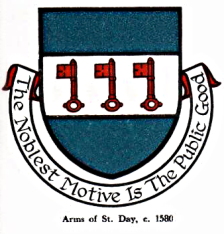 INTERIM AGENDA FOR THE MEETING OF ST DAY PARISH COUNCIL                             I hereby give you notice that St Day Parish Council meeting will be held on Monday 9th November 2020 via ZOOM, commencing promptly at 7.00pm. 1.       	Chair’s welcome , any apologies, Health & Safety 2.		 Co-option of new councillor 3.       	ZOOM Public Participation (to be limited to 15 minutes) 4.       	Declarations of Personal and Prejudicial Interests relating to items on the agenda 5.	Cornwall Councillor’s report6.	Ratification of decisions from meeting held on 21.09.207.	Police reports 8.   	Matters arising9.		Correspondence / communications received10.		Planning:9.1 	To receive and comment on planning applicationsPA20/07672 - 27 Balcoath, replacement larger porch to front of property - comments submitted (no objection)PA20/08019 - Coach House Flats 1-4 Carew Close; creation of four parking spaces - APPROVED PA20/01725/PREAPP - Land East Of Springfield Way Springfield Way - not supported by Cornwall Council9.2 	To receive and comment on planning applications received too late to be included on Interim Agenda 9.3 	To report any planning problems or possible breaches (in camera)11.   	 Accounts / banking     12.   	Traffic and roads13.   	Report on any external meetings attended14.   	Upcoming Meetings   15. 		Date of the next meeting Zoom Meeting DetailsMonday November 9th at 7pmJoin Zoom Meetinghttps://us02web.zoom.us/j/5273312159?pwd=cVpyamFXb0F4K3BEd3VIdlUzOXlSUT09Meeting ID: 527 331 2159Passcode: 001468Link may also be found on St Day Parish Council Website    	a.  Town Regeneration b.  Footpathsc.  Buses - School pick-up locations and bus passesd.  Play Areas & Gardense.  Surgery Facilitiesf.  Burial Ground and Churchyard memorial areag.  Speed Watchh.   Neighbourhood Development Plani.    Bins and Dog Foulingj.  Minor Works - possibility of appointing a       Lengths mank.   Current Year Projects/Eventsl.    Grants - consideration of requests            m. Newsletter            n.  Report on Remembrance Sundaya. UDDGP - Seismicty b. Re-opening High Street Fund - goods orderedc. Cornish buildings at risk - Two included - Manor Workshop & St Aubyn Mine. Primitive Chapel also submittedd. Christmas Lights - Update on situatione. Flooding at Stanley Villa, Telegraph Streetf. St Day Food Larder - grant requestg.St Day Old Church - fund requesth. Vogue Hill road surfacei. Road closure intention - B3298, Tolgullow Woods j. Road closure intention - Pink Moorsk. St Day and Carharrack Covid-19 Groupl. Strimming Vogue Parkm. Climate Action Support Group initiative -Mills Hall Carharrackn. Notice Board for Old Churcho. Hedge trimming Brickworks Hillp. Motorbike pillion passenger no helmetq. Old Church CIC update*Plus any communications in the interim to the meeting